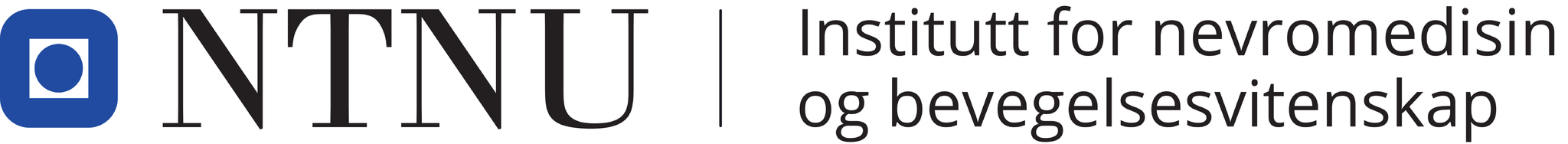 Vurderingsskjema for praksisBachelorprogrammet i fysioterapi – 3.semesterspraksisMidtveisvurdering:Dato: ______________Foreligger det tvil om bestått ved midtveisvurdering?       JA     NEI Praksisveileders signatur: ________________________________________________________________ Studentens signatur: ____________________________________________________________________  Ligger studenten an til ikke bestått ved midtveisvurdering, må studentens kontaktlærer informeres om dette før midtveisevalueringen gjennomføres.  Mer informasjon om dette her: https://innsida.ntnu.no/wiki/-/wiki/Norsk/Retningslinjer+for+gjennomf%C3%B8ring+og+vurdering+av+praksisstudier+-+MHSluttvurdering (praksisveileders innstilling):Fravær antall dager: ________________Bestått        Ikke bestått  Dato: ________________Praksisveileders signatur: ________________________________________________________________Studentens signatur: ____________________________________________________________________Studenten har fått kopi av utfylt og signert skjema Praksisveileder sender inn utfylt /signert vurderingsskjema (denne siden + de nedenstående sidene) så snart sluttvurderingen er gjennomført.  Sendes via sikker digital forsendelse: https://www.ntnu.no/machform/view.php?id=686331&element_2=31MIDTVEIS OG AVSLUTTENDE VURDERING I PRAKSIS - Bachelor i fysioterapi, 3.semesterspraksisDette skjemaet brukes både ved midtveis- og avsluttende vurdering.  Ferdig utfylt skjema oversendes NTNU ved praksisperiodens slutt.  MIDTVEIS OG AVSLUTTENDE VURDERING I PRAKSIS - Bachelor i fysioterapi, 3.semesterspraksisDette skjemaet brukes både ved midtveis- og avsluttende vurdering.  Ferdig utfylt skjema oversendes NTNU ved praksisperiodens slutt.  MIDTVEIS OG AVSLUTTENDE VURDERING I PRAKSIS - Bachelor i fysioterapi, 3.semesterspraksisDette skjemaet brukes både ved midtveis- og avsluttende vurdering.  Ferdig utfylt skjema oversendes NTNU ved praksisperiodens slutt.  Student: Praksissted:Veileder:MÅLSTUDENTENS VURDERINGVEILEDERS VURDERING Personlig kompetanseStudenten viser evne til:refleksjon over egen opplevelse i møte med pasienter forståelse og respekt for pasientene og pasienters rettigheter etisk refleksjon før, i og etter møte med pasienterselvinnsikt i utvikling av yrkesrollen, gjennom blant annet veiledningIndividuelle mål:1.2.3.MÅLSTUDENTENS VURDERINGVEILEDERS VURDERINGPraktiske / yrkesmessige ferdigheter Studenten skal:få erfaring i å bruke fysioterapiprosessen (klinisk resonnering)gjennomføre samtaler og ta opp anamnese sammen med minimum 4 pasientergjennomføre fysioterapeutisk undersøkelse på de samme 4 pasientenepå bakgrunn av samtale(r) og undersøkelse(r) kunne beskrive og vurdere en pasients bevegelses-/funksjonsproblem i henhold til ICFskrive journal hvorav minst én inngår som et arbeidskrav og skal skrives etter skolens mal Individuelle mål:1.2.3.MÅLSTUDENTENS VURDERINGVEILEDERS VURDERINGTeoretisk kompetanse Studenten begrunner handlingene sine ved å benytte kunnskap fra:- samfunnsvitenskapelige emner, spesielt etikk - naturvitenskapelige emner- ICF Individuelle mål:1.2.
3.FORHOLDET STUDENT - PRAKSISSTEDSTUDENTENS VURDERINGVEILEDERS VURDERINGHvordan har studenten organisert sitt eget arbeid for å nå sine læringsmål gjennom praksisperioden? Integrering på arbeidsplassenVIDERE UTVIKLING OG LÆRINGSTUDENTENS VURDERINGVEILEDERS VURDERINGHvilke områder/hva bør studenten prioritere å jobbe videre med? EGEN OPPLEVELSE AV PRAKSISPERIODENSTUDENTENS VURDERINGVEILEDERS VURDERING